Итоговая проверочная работа по русскому языку3 класс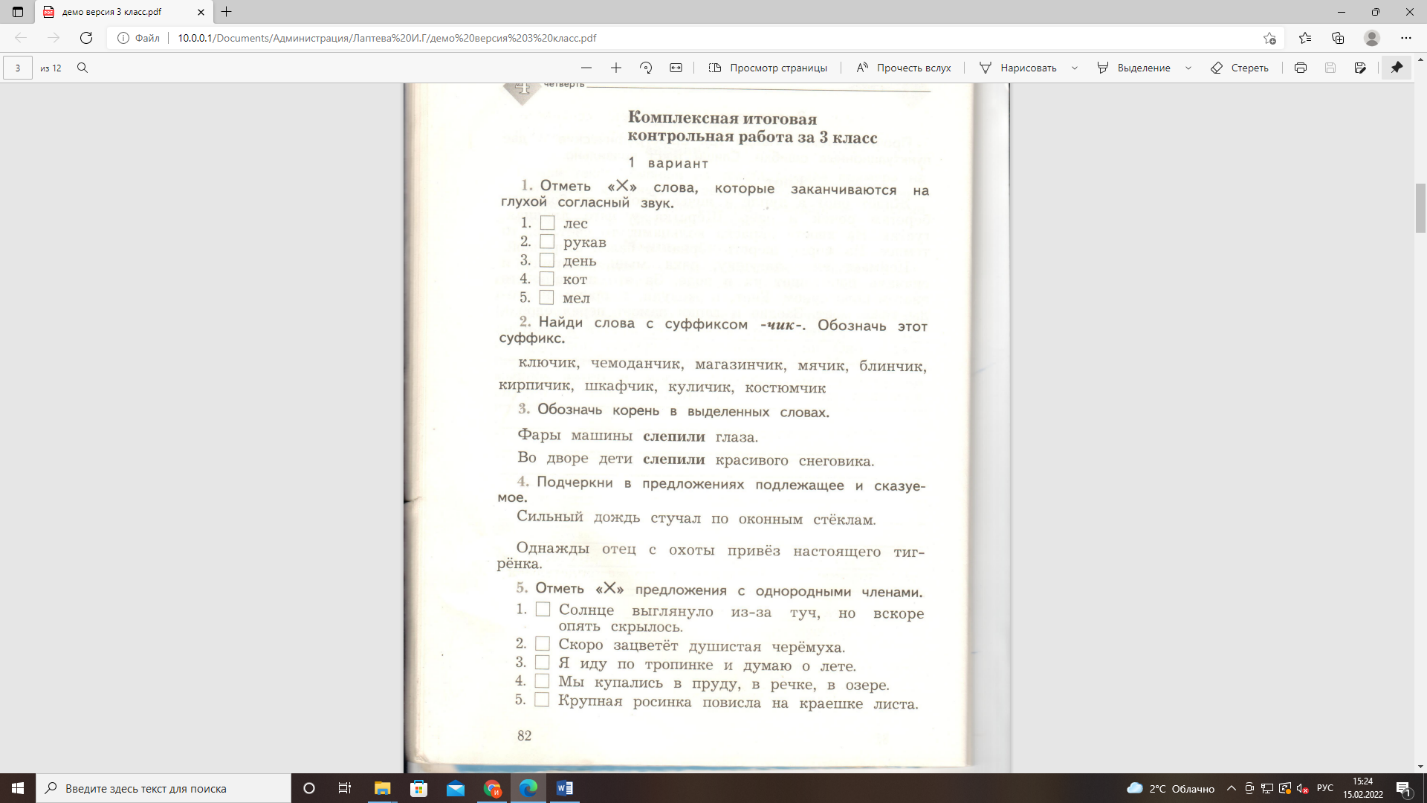 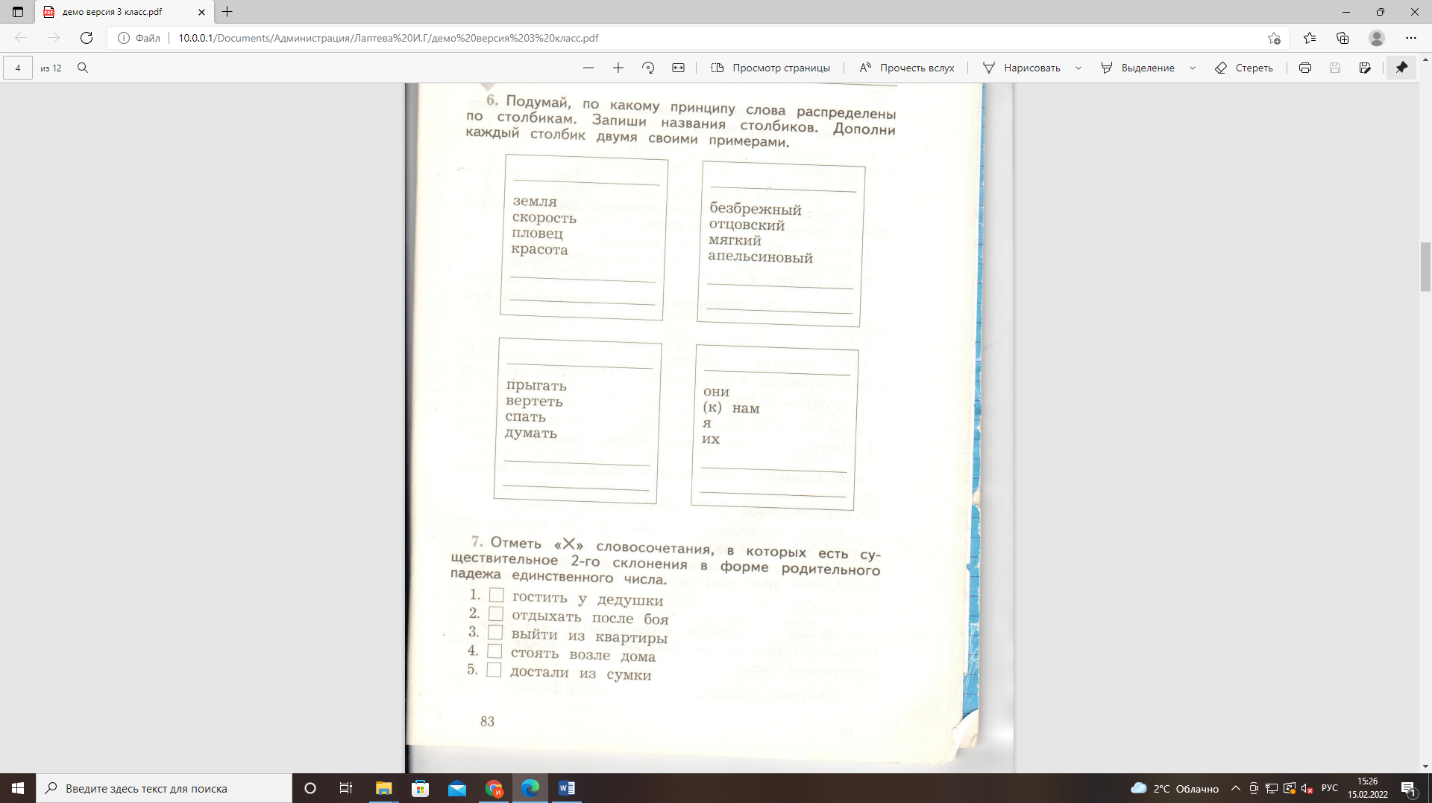 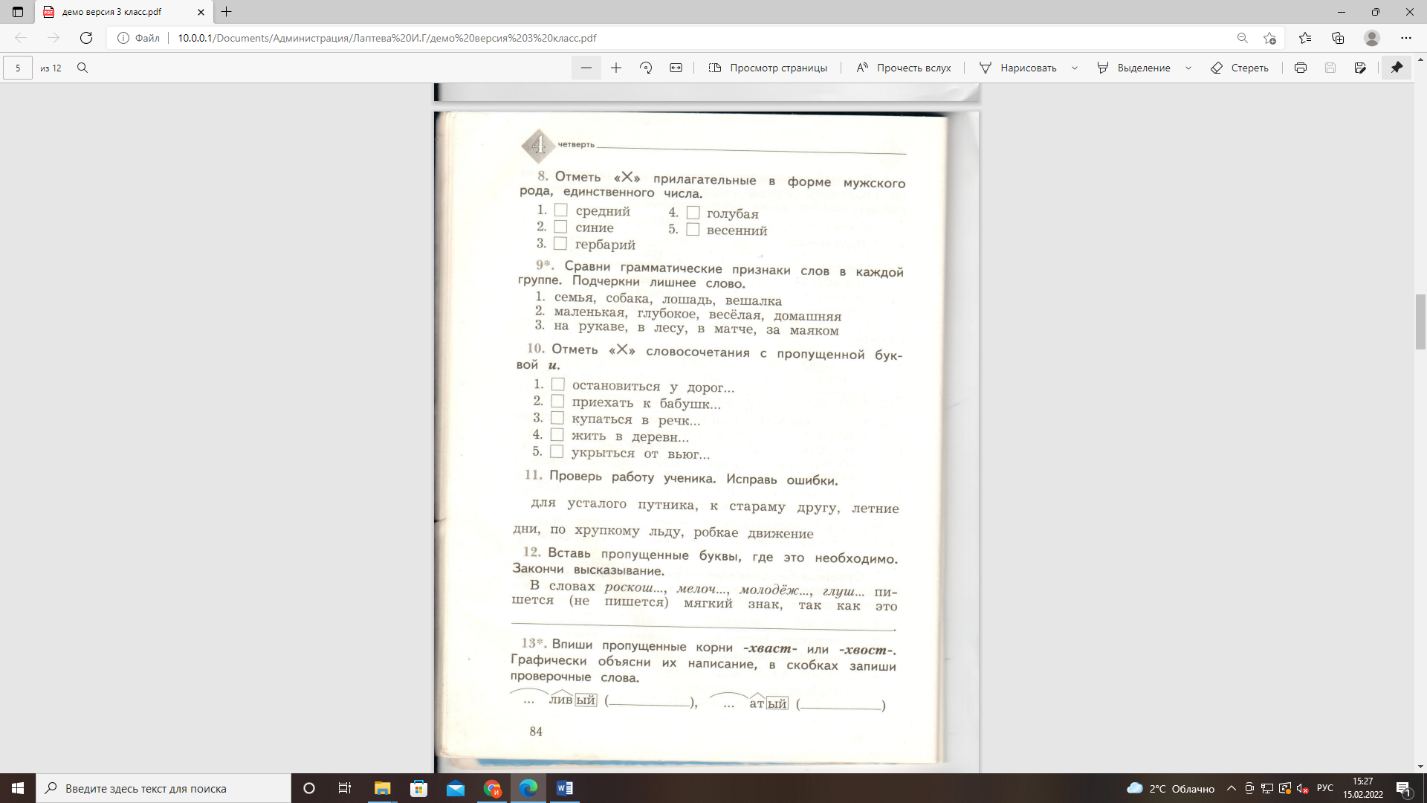 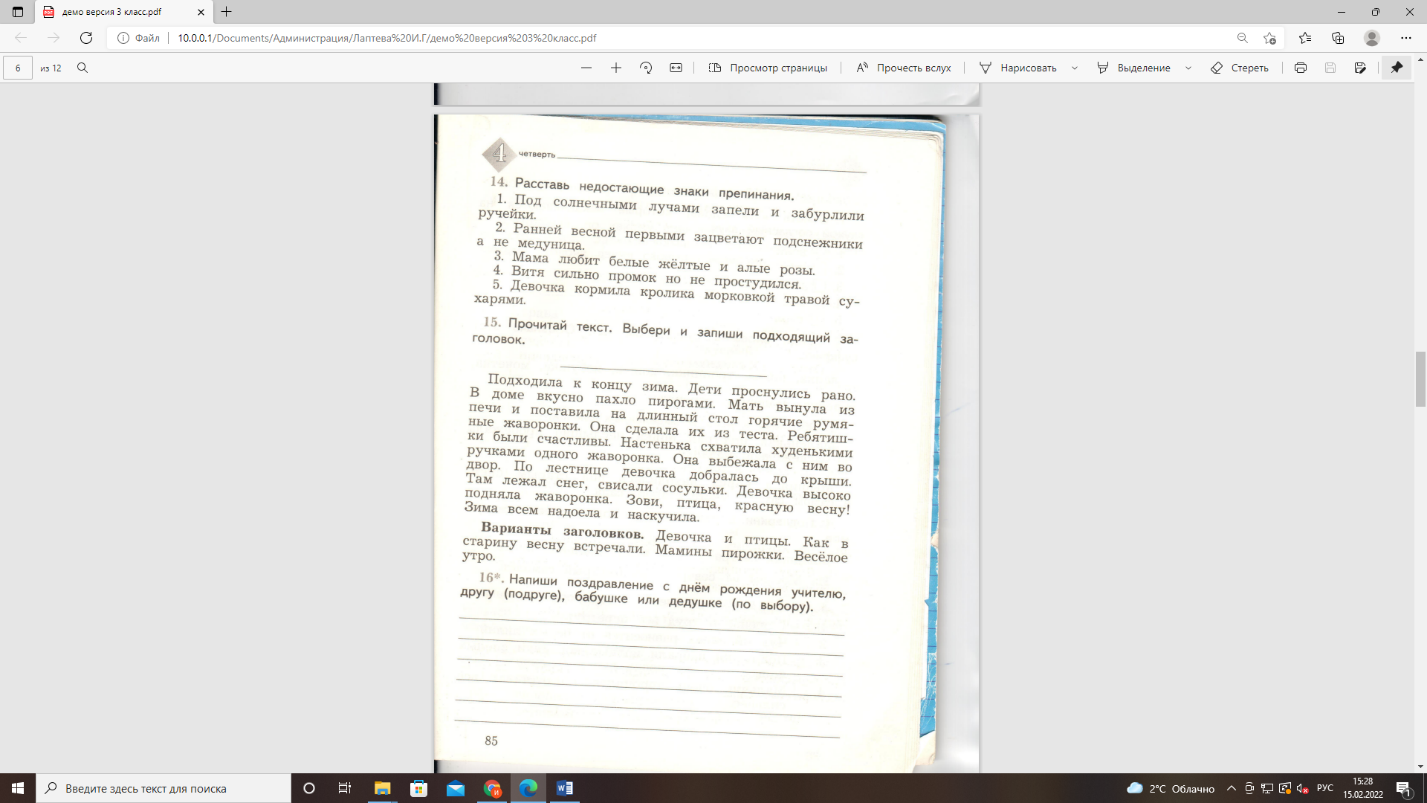 